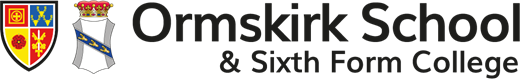 Teacher of Food & NutritionTeacher of Design TechnologyFull time, 1 Year Fixed TermTeaching Scale – MPS / UPSMPR1 £25,714 – UPR3 £41,604 Start Date: September 2021Information on the postWe are beginning our new exciting future at Ormskirk School, in a sponsor arrangement with Endeavour Learning Trust, which is already providing opportunities for both our staff and students and transforming our school. In addition, the team of staff currently in place are optimistic and completely committed to the rapid and sustainable improvements currently taking place, firmly rooted in the existing good practice already evident. This is a school that is going places.For our staff, we are firmly committed to ensuring this is a job that can be enjoyed, where everyone can flourish. We pay close attention to work/life balance and, across the Trust schools; we are constantly developing strategies that take a common-sense approach to those aspects of the role that could become an unnecessary burden on workload. The Creatives FacultyTechnology is part of the successful Creatives Faculty which is recently comprised and has four departments working together: Art, Drama, Music and Technology. Each has its own distinct identity but works collaboratively to share best practice and ensure that all our students flourish. All subjects within the faculty are well resourced; all classrooms are equipped with digital projectors and all staff have a laptop and an iPad.Technology Department – The department currently consists of subject specialists in the following disciplines; Design Technology, Food Preparation and Nutrition, Health & Social Care and Engineering. In Year 7 & 8 students follow a ‘Creative Carousel’, a rotation in which they study Art, Design Technology, Computing, Drama, Food Technology and Music. In Year 9 students are offered a choice to follow two of these subjects in a ‘taster year’ that allows in depth study and a preparation for potential study at GCSE.In Year 10 the options available for students are AQA Design Technology, Edexcel Health & Social Care, AQA Food & NutritionIn Year 11 the following subjects are being studied Edexcel Engineering, Edexcel Hospitality & Catering and Edexcel Health & Social Care.At Key Stage 5 We currently offer Edexcel Health & Social Care with a legacy class of Edexcel Engineering in y13.The successful candidate will have excellent knowledge of the National Curriculum for Design Technology: Cooking and Nutrition and the Food Preparation and Nutrition curricula at Key Stage 4.You should be able to motivate and challenge all our young people, irrespective of prior attainment, to fulfil their potential. If you would like to be part of our journey and feel you can contribute to the team ethos of our Technology Department and Creatives Faculty, and to contribute to the wider life of the school then we would like to hear from you. In return we offer supportive and dynamic leadership at all levels, a positive learning environment, on-going professional development and the opportunity to make a difference; working in a thriving school with wonderful young people, of whom we are very proud. 